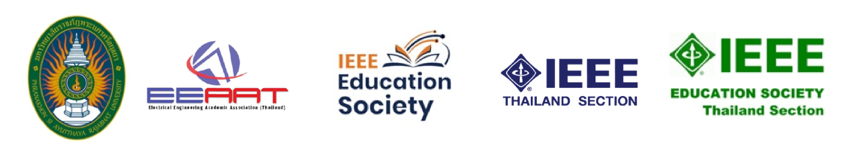 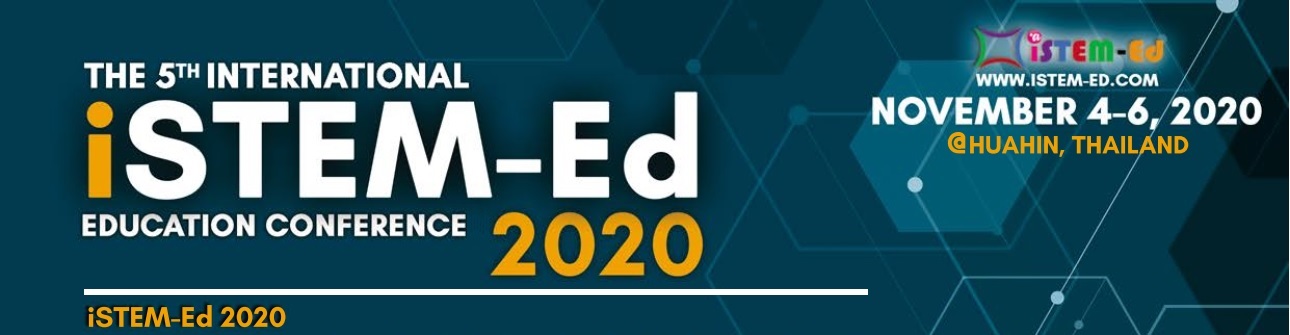 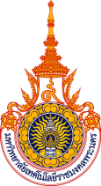 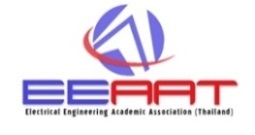 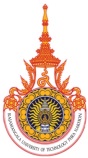 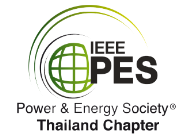 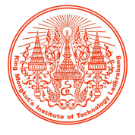 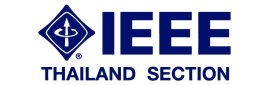 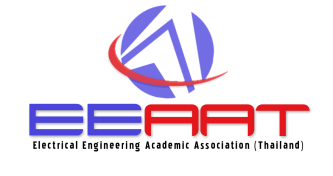 Speaker’s Biography FormInstruction: Please type or clearly write a brief biography of the presenting author. This biography is meant to provide your session chairman with enough information to introduce you. One form is required for each paper.Paper ID:………………………………………………………………………………………………Paper title: …………………………………………………………………………………………..Speaker’s name: ……………………………………………………………………………………………Affiliation: ……………………………………………………………………………………………  Biography Detail:Current Status/Position……………………………………………………………………………………………………Education……………………………………………………………………………………………………Research Area……………………………………………………………………………………………………